Year 2Please find todays learning tasks below. The table below explains the tasks and you will find the resources underneath. Your child will know which challenge they usually access in each subject and which task will be appropriate for them.  Unless otherwise specified, please complete the tasks in either your home learning book or print out the document below. English ALL Groups 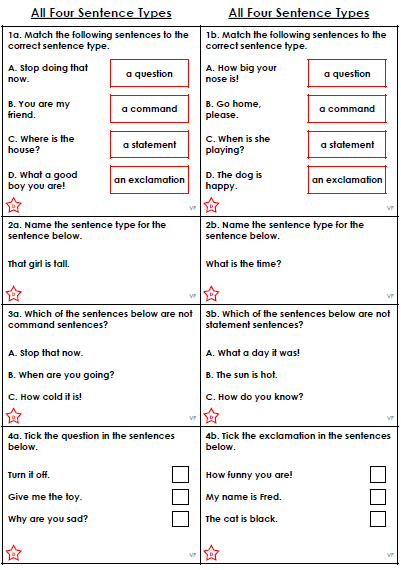 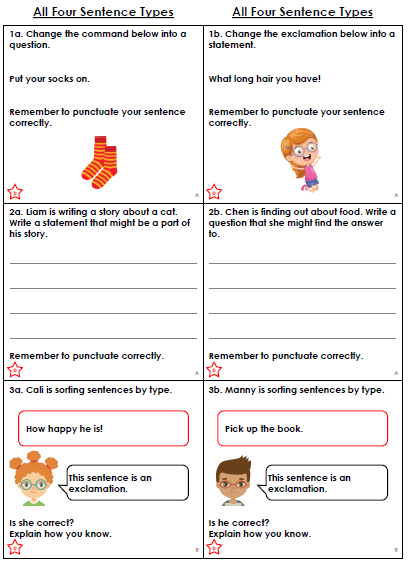 Maths ALL Groups 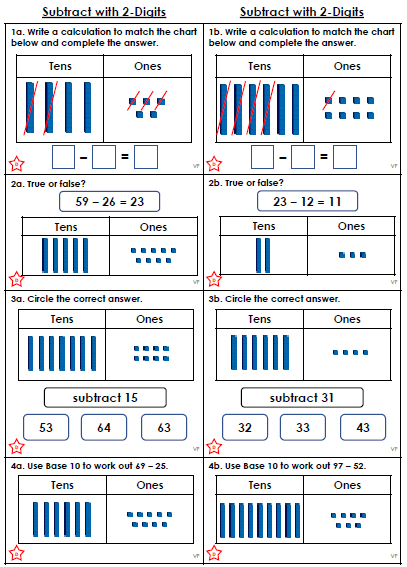 Topic Task 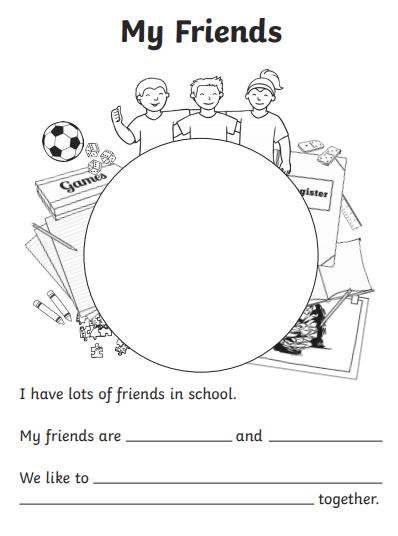 Year group:  2              Date: 15.07.20Year group:  2              Date: 15.07.20Year group:  2              Date: 15.07.20Year group:  2              Date: 15.07.20EnglishShare the link: https://www.bbc.co.uk/bitesize/articles/z7b3trd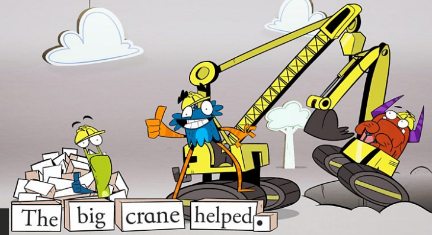 Remind yourself about the 4 different sentence types. Question / Command / Statement / Exclamation Share the link: https://www.bbc.co.uk/bitesize/articles/z7b3trdRemind yourself about the 4 different sentence types. Question / Command / Statement / Exclamation Share the link: https://www.bbc.co.uk/bitesize/articles/z7b3trdRemind yourself about the 4 different sentence types. Question / Command / Statement / Exclamation Challenge 1Challenge 2Challenge 3Complete the tasks on the activity sheet below. Matching the sentences – identifying the types of sentences etc. Complete the tasks on the activity sheet below. Matching the sentences – identifying the types of sentences etc. Complete the tasks on the activity sheet below. Matching the sentences – identifying the types of sentences etc. Maths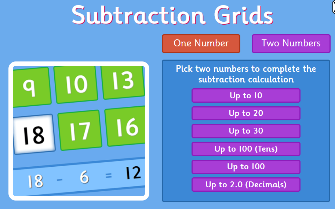 Share link and complete task: https://www.topmarks.co.uk/maths-games/subtraction-gridsShare link and complete task: https://www.topmarks.co.uk/maths-games/subtraction-gridsShare link and complete task: https://www.topmarks.co.uk/maths-games/subtraction-gridsChallenge 1Challenge 2Challenge 3Complete the subtraction problems (see sheet below) Remember for subtraction – you need to draw the biggest number and cross out the other to find your answer! Complete the subtraction problems (see sheet below) Remember for subtraction – you need to draw the biggest number and cross out the other to find your answer! Complete the subtraction problems (see sheet below) Remember for subtraction – you need to draw the biggest number and cross out the other to find your answer! ReadingPhonicsLog in to Oxford Owl and continue to read the text ‘Beach Detective’ read / listen to the text from page 12 – 23. Click on the link   http://www.ictgames.com/mobilePage/forestPhonics/index.htmlPhonics Forest spelling words – choose the a_e and o_e activities.  Log in to Oxford Owl and continue to read the text ‘Beach Detective’ read / listen to the text from page 12 – 23. Click on the link   http://www.ictgames.com/mobilePage/forestPhonics/index.htmlPhonics Forest spelling words – choose the a_e and o_e activities.  Log in to Oxford Owl and continue to read the text ‘Beach Detective’ read / listen to the text from page 12 – 23. Click on the link   http://www.ictgames.com/mobilePage/forestPhonics/index.htmlPhonics Forest spelling words – choose the a_e and o_e activities.  OtherToday we are continuing with our PSHRE / Memories / Transition 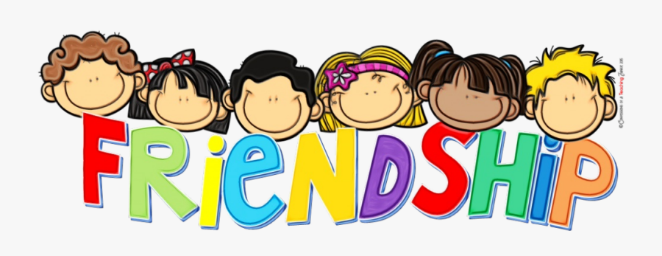 Today we want you to think about Friends and Friendship – See the activity sheet below – draw pictures of you and your classroom friends. Then complete the writing. Today we are continuing with our PSHRE / Memories / Transition Today we want you to think about Friends and Friendship – See the activity sheet below – draw pictures of you and your classroom friends. Then complete the writing. Today we are continuing with our PSHRE / Memories / Transition Today we want you to think about Friends and Friendship – See the activity sheet below – draw pictures of you and your classroom friends. Then complete the writing. 